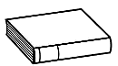 ❶		 Lis le texte.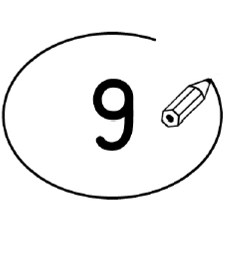 ❷	           Entoure la bonne réponse. (exercice collectif)❸ 		Coche le bon résumé. (exercice individuel)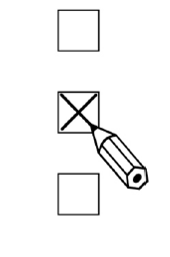 Le monsieur est heureux parce qu’il a quelque chose à manger.vraifauxLe monsieur est heureux car il a un beau chapeau.vraifauxLe monsieur est malheureux car il n’a pas trouvé de princesse.vraifauxLe monsieur est malheureux car il n’a rien pêché…vraifauxLe monsieur est content car il rentre chez lui avec un chapeau et quelque chose à manger. Le chapeau lui va très bien et il le gardera longtemps.Le monsieur est content car il rentre chez lui avec un chapeau et quelque chose à manger. Le chapeau lui va un peu petit, avec le vent, il risque de s’envoler.